Look at the picture and circle the correct description: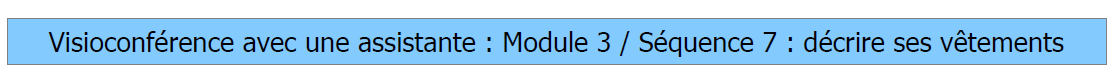 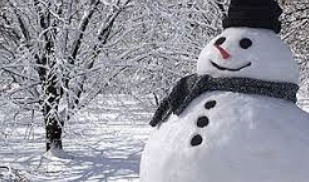 1. It’s raining.2. It’s very hot.3. It’s snowing.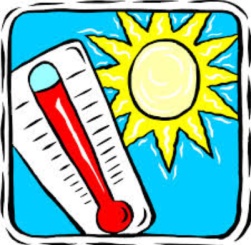 1. It’s cold.2. It’s very hot.3. It’s windy.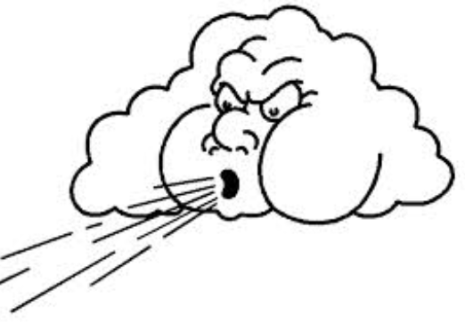 1. It’s raining.2. It’s snowing.3. It’s windy.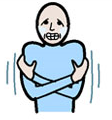 1. It’s cold.2. It’s foggy.3. It’s sunny.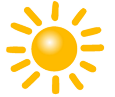 1. It’s cold.2. It’s sunny.3. It’s windy.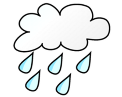 1. It’s raining.2. It’s snowing.3. It’s foggy. 